Educational Scholarship Account (ESA) 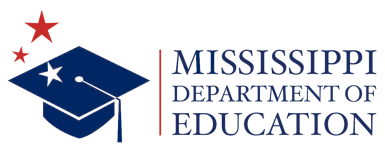 SCHOLARSHIP APPLICATION  2020 -2021 School Year     1.  Copy of parent/legal guardian's driver's license or State issued identification.     2.  Copy of student's birth certificate.     3.  If the parent/legal guardian listed on the application is not shown on the birth certificate as the mother or father of the student, then please submit a copy of the legal paperwork showing that the person completing and submitting the application has the authority to act on behalf of the student.     4.  Proof of Residency (Copy of utility bill, rental agreement, or mortgage statement showing the above listed parent/legal guardian's name and physical address.)     5.   Copy of student's most recent Individualized Education Program (IEP) that was active within the last five (5) years.     6.   Copy of student's most recent eligibility and/or evaluation.     7.   Original signed "Responsibilities of Parent/Guardians" page with all boxes properly initialed.Applications will be reviewed on a first-come, first-served basis, until 50% of the annual enrollment limits are reached. A random selection will then be used to choose the recipients of the remaining ESAs. A midyear lottery may be held in the event the scholarships become available. 

Incomplete applications cannot be processed. Applications will be accepted via United States Postal Service, FAX, and online Portal (currently under development). Mail applications to:	Mississippi Department of Education				Office of Special Education				Attention: Education Scholarship Account				P.O. Box 771				Jackson, Mississippi 39205-0771FAX applications to: 	Attention ESA, (601) 359 – 2198Educational Scholarship Account (ESA) SCHOLARSHIP APPLICATION  2020 -2021 School YearHave you applied for the scholarship in the past for the student?  Yes No No NoWere you awarded the ESA scholarship in the past for the student?     Yes No No NoIf you were awarded the ESA in the past, please enter your ESA student number: If you were awarded the ESA in the past, please enter your ESA student number: If you were awarded the ESA in the past, please enter your ESA student number: PARENT/LEGAL GUARDIAN INFORMATIONPARENT/LEGAL GUARDIAN INFORMATIONPARENT/LEGAL GUARDIAN INFORMATIONPARENT/LEGAL GUARDIAN INFORMATIONPARENT/LEGAL GUARDIAN INFORMATIONPARENT/LEGAL GUARDIAN INFORMATIONPARENT/LEGAL GUARDIAN INFORMATIONPARENT/LEGAL GUARDIAN INFORMATIONPARENT/LEGAL GUARDIAN INFORMATIONPARENT/LEGAL GUARDIAN INFORMATIONPARENT/LEGAL GUARDIAN INFORMATIONPARENT/LEGAL GUARDIAN INFORMATIONPARENT/LEGAL GUARDIAN INFORMATIONPARENT/LEGAL GUARDIAN INFORMATIONPARENT/LEGAL GUARDIAN INFORMATIONParent/Legal Guardian Full NameParent/Legal Guardian Full NameParent/Legal Guardian Full NameParent/Legal Guardian Full NameParent/Legal Guardian Full NameParent/Legal Guardian Full NameParent/Legal Guardian Full NameParent/Legal Guardian Full NameParent/Legal Guardian AddressParent/Legal Guardian AddressParent/Legal Guardian AddressParent/Legal Guardian AddressParent/Legal Guardian AddressParent/Legal Guardian AddressApt/Unit#CityCityCityStateStateZipPhone Number(s):Phone Number(s):Phone Number(s):HomeHomeCellCellE-Mail AddressE-Mail AddressSTUDENT INFORMATIONSTUDENT INFORMATIONSTUDENT INFORMATIONSTUDENT INFORMATIONSTUDENT INFORMATIONSTUDENT INFORMATIONSTUDENT INFORMATIONSTUDENT INFORMATIONSTUDENT INFORMATIONSTUDENT INFORMATIONSTUDENT INFORMATIONSTUDENT INFORMATIONSTUDENT INFORMATIONSTUDENT INFORMATIONSTUDENT INFORMATIONSTUDENT INFORMATIONSTUDENT INFORMATIONStudent Full NameStudent Full NameStudent Full NameDate of BirthDate of BirthAgeAgeAgeAgeAgePrimary DisabilityPrimary DisabilityPrimary DisabilityHome School DistrictHome School DistrictHome School DistrictHome School DistrictName of Current SchoolName of Current SchoolName of Current SchoolName of Current SchoolName of Current SchoolName of Current SchoolEthnicity (choose one)Ethnicity (choose one)Ethnicity (choose one)Ethnicity (choose one)Ethnicity (choose one)  American Indian or Alaskan Native  Asian  Black or African American  American Indian or Alaskan Native  Asian  Black or African American  American Indian or Alaskan Native  Asian  Black or African American  American Indian or Alaskan Native  Asian  Black or African American  American Indian or Alaskan Native  Asian  Black or African American  American Indian or Alaskan Native  Asian  Black or African American  Hispanic or Latino  White  Other  Hispanic or Latino  White  Other  Hispanic or Latino  White  Other  Hispanic or Latino  White  Other  Hispanic or Latino  White  Other  Hispanic or Latino  White  OtherGender (choose one)Gender (choose one)Gender (choose one)Gender (choose one)Gender (choose one)  Male     Male     Male    Female Female Female Female Female Female Female Female FemaleIs the student eligible to receive free or reduced lunch? Is the student eligible to receive free or reduced lunch? Is the student eligible to receive free or reduced lunch? Is the student eligible to receive free or reduced lunch? Is the student eligible to receive free or reduced lunch? Is the student eligible to receive free or reduced lunch? Is the student eligible to receive free or reduced lunch? Is the student eligible to receive free or reduced lunch? Is the student eligible to receive free or reduced lunch?  Yes Yes Yes No No No No NoThe MDE shall conduct random audits throughout the year to ensure all ESA funds are being spent appropriately for the education of the participating students. Any fraudulent use of ESA funds shall be required to be repaid to the ESA and referred to the appropriate law enforcement agency, if needed. Educational service providers that defraud parents shall be immediately removed from the program.I do hereby certify that all information provided by me in this application and the attached documents are true and correct to the best of my knowledge. I further understand that in the event I have knowingly and willfully made any false statements, my student will be immediately removed from the ESA program and all funds will be forfeited.The MDE shall conduct random audits throughout the year to ensure all ESA funds are being spent appropriately for the education of the participating students. Any fraudulent use of ESA funds shall be required to be repaid to the ESA and referred to the appropriate law enforcement agency, if needed. Educational service providers that defraud parents shall be immediately removed from the program.I do hereby certify that all information provided by me in this application and the attached documents are true and correct to the best of my knowledge. I further understand that in the event I have knowingly and willfully made any false statements, my student will be immediately removed from the ESA program and all funds will be forfeited.The MDE shall conduct random audits throughout the year to ensure all ESA funds are being spent appropriately for the education of the participating students. Any fraudulent use of ESA funds shall be required to be repaid to the ESA and referred to the appropriate law enforcement agency, if needed. Educational service providers that defraud parents shall be immediately removed from the program.I do hereby certify that all information provided by me in this application and the attached documents are true and correct to the best of my knowledge. I further understand that in the event I have knowingly and willfully made any false statements, my student will be immediately removed from the ESA program and all funds will be forfeited.The MDE shall conduct random audits throughout the year to ensure all ESA funds are being spent appropriately for the education of the participating students. Any fraudulent use of ESA funds shall be required to be repaid to the ESA and referred to the appropriate law enforcement agency, if needed. Educational service providers that defraud parents shall be immediately removed from the program.I do hereby certify that all information provided by me in this application and the attached documents are true and correct to the best of my knowledge. I further understand that in the event I have knowingly and willfully made any false statements, my student will be immediately removed from the ESA program and all funds will be forfeited.The MDE shall conduct random audits throughout the year to ensure all ESA funds are being spent appropriately for the education of the participating students. Any fraudulent use of ESA funds shall be required to be repaid to the ESA and referred to the appropriate law enforcement agency, if needed. Educational service providers that defraud parents shall be immediately removed from the program.I do hereby certify that all information provided by me in this application and the attached documents are true and correct to the best of my knowledge. I further understand that in the event I have knowingly and willfully made any false statements, my student will be immediately removed from the ESA program and all funds will be forfeited.The MDE shall conduct random audits throughout the year to ensure all ESA funds are being spent appropriately for the education of the participating students. Any fraudulent use of ESA funds shall be required to be repaid to the ESA and referred to the appropriate law enforcement agency, if needed. Educational service providers that defraud parents shall be immediately removed from the program.I do hereby certify that all information provided by me in this application and the attached documents are true and correct to the best of my knowledge. I further understand that in the event I have knowingly and willfully made any false statements, my student will be immediately removed from the ESA program and all funds will be forfeited.The MDE shall conduct random audits throughout the year to ensure all ESA funds are being spent appropriately for the education of the participating students. Any fraudulent use of ESA funds shall be required to be repaid to the ESA and referred to the appropriate law enforcement agency, if needed. Educational service providers that defraud parents shall be immediately removed from the program.I do hereby certify that all information provided by me in this application and the attached documents are true and correct to the best of my knowledge. I further understand that in the event I have knowingly and willfully made any false statements, my student will be immediately removed from the ESA program and all funds will be forfeited.The MDE shall conduct random audits throughout the year to ensure all ESA funds are being spent appropriately for the education of the participating students. Any fraudulent use of ESA funds shall be required to be repaid to the ESA and referred to the appropriate law enforcement agency, if needed. Educational service providers that defraud parents shall be immediately removed from the program.I do hereby certify that all information provided by me in this application and the attached documents are true and correct to the best of my knowledge. I further understand that in the event I have knowingly and willfully made any false statements, my student will be immediately removed from the ESA program and all funds will be forfeited.The MDE shall conduct random audits throughout the year to ensure all ESA funds are being spent appropriately for the education of the participating students. Any fraudulent use of ESA funds shall be required to be repaid to the ESA and referred to the appropriate law enforcement agency, if needed. Educational service providers that defraud parents shall be immediately removed from the program.I do hereby certify that all information provided by me in this application and the attached documents are true and correct to the best of my knowledge. I further understand that in the event I have knowingly and willfully made any false statements, my student will be immediately removed from the ESA program and all funds will be forfeited.The MDE shall conduct random audits throughout the year to ensure all ESA funds are being spent appropriately for the education of the participating students. Any fraudulent use of ESA funds shall be required to be repaid to the ESA and referred to the appropriate law enforcement agency, if needed. Educational service providers that defraud parents shall be immediately removed from the program.I do hereby certify that all information provided by me in this application and the attached documents are true and correct to the best of my knowledge. I further understand that in the event I have knowingly and willfully made any false statements, my student will be immediately removed from the ESA program and all funds will be forfeited.The MDE shall conduct random audits throughout the year to ensure all ESA funds are being spent appropriately for the education of the participating students. Any fraudulent use of ESA funds shall be required to be repaid to the ESA and referred to the appropriate law enforcement agency, if needed. Educational service providers that defraud parents shall be immediately removed from the program.I do hereby certify that all information provided by me in this application and the attached documents are true and correct to the best of my knowledge. I further understand that in the event I have knowingly and willfully made any false statements, my student will be immediately removed from the ESA program and all funds will be forfeited.The MDE shall conduct random audits throughout the year to ensure all ESA funds are being spent appropriately for the education of the participating students. Any fraudulent use of ESA funds shall be required to be repaid to the ESA and referred to the appropriate law enforcement agency, if needed. Educational service providers that defraud parents shall be immediately removed from the program.I do hereby certify that all information provided by me in this application and the attached documents are true and correct to the best of my knowledge. I further understand that in the event I have knowingly and willfully made any false statements, my student will be immediately removed from the ESA program and all funds will be forfeited.The MDE shall conduct random audits throughout the year to ensure all ESA funds are being spent appropriately for the education of the participating students. Any fraudulent use of ESA funds shall be required to be repaid to the ESA and referred to the appropriate law enforcement agency, if needed. Educational service providers that defraud parents shall be immediately removed from the program.I do hereby certify that all information provided by me in this application and the attached documents are true and correct to the best of my knowledge. I further understand that in the event I have knowingly and willfully made any false statements, my student will be immediately removed from the ESA program and all funds will be forfeited.The MDE shall conduct random audits throughout the year to ensure all ESA funds are being spent appropriately for the education of the participating students. Any fraudulent use of ESA funds shall be required to be repaid to the ESA and referred to the appropriate law enforcement agency, if needed. Educational service providers that defraud parents shall be immediately removed from the program.I do hereby certify that all information provided by me in this application and the attached documents are true and correct to the best of my knowledge. I further understand that in the event I have knowingly and willfully made any false statements, my student will be immediately removed from the ESA program and all funds will be forfeited.The MDE shall conduct random audits throughout the year to ensure all ESA funds are being spent appropriately for the education of the participating students. Any fraudulent use of ESA funds shall be required to be repaid to the ESA and referred to the appropriate law enforcement agency, if needed. Educational service providers that defraud parents shall be immediately removed from the program.I do hereby certify that all information provided by me in this application and the attached documents are true and correct to the best of my knowledge. I further understand that in the event I have knowingly and willfully made any false statements, my student will be immediately removed from the ESA program and all funds will be forfeited.The MDE shall conduct random audits throughout the year to ensure all ESA funds are being spent appropriately for the education of the participating students. Any fraudulent use of ESA funds shall be required to be repaid to the ESA and referred to the appropriate law enforcement agency, if needed. Educational service providers that defraud parents shall be immediately removed from the program.I do hereby certify that all information provided by me in this application and the attached documents are true and correct to the best of my knowledge. I further understand that in the event I have knowingly and willfully made any false statements, my student will be immediately removed from the ESA program and all funds will be forfeited.The MDE shall conduct random audits throughout the year to ensure all ESA funds are being spent appropriately for the education of the participating students. Any fraudulent use of ESA funds shall be required to be repaid to the ESA and referred to the appropriate law enforcement agency, if needed. Educational service providers that defraud parents shall be immediately removed from the program.I do hereby certify that all information provided by me in this application and the attached documents are true and correct to the best of my knowledge. I further understand that in the event I have knowingly and willfully made any false statements, my student will be immediately removed from the ESA program and all funds will be forfeited.Signature of Parent/Legal GuardianSignature of Parent/Legal GuardianSignature of Parent/Legal GuardianSignature of Parent/Legal GuardianSignature of Parent/Legal GuardianSignature of Parent/Legal GuardianSignature of Parent/Legal GuardianSignature of Parent/Legal GuardianSignature of Parent/Legal GuardianSignature of Parent/Legal GuardianSignature of Parent/Legal GuardianSignature of Parent/Legal GuardianSignature of Parent/Legal GuardianDateThe following documents MUST be included with your original signed application.Due to the limited number of ESA awards available, incomplete or missing information on the applications will delay the processing and eligibility determination of your child.The following documents MUST be included with your original signed application.Due to the limited number of ESA awards available, incomplete or missing information on the applications will delay the processing and eligibility determination of your child.The following documents MUST be included with your original signed application.Due to the limited number of ESA awards available, incomplete or missing information on the applications will delay the processing and eligibility determination of your child.The following documents MUST be included with your original signed application.Due to the limited number of ESA awards available, incomplete or missing information on the applications will delay the processing and eligibility determination of your child.The following documents MUST be included with your original signed application.Due to the limited number of ESA awards available, incomplete or missing information on the applications will delay the processing and eligibility determination of your child.The following documents MUST be included with your original signed application.Due to the limited number of ESA awards available, incomplete or missing information on the applications will delay the processing and eligibility determination of your child.The following documents MUST be included with your original signed application.Due to the limited number of ESA awards available, incomplete or missing information on the applications will delay the processing and eligibility determination of your child.The following documents MUST be included with your original signed application.Due to the limited number of ESA awards available, incomplete or missing information on the applications will delay the processing and eligibility determination of your child.The following documents MUST be included with your original signed application.Due to the limited number of ESA awards available, incomplete or missing information on the applications will delay the processing and eligibility determination of your child.The following documents MUST be included with your original signed application.Due to the limited number of ESA awards available, incomplete or missing information on the applications will delay the processing and eligibility determination of your child.The following documents MUST be included with your original signed application.Due to the limited number of ESA awards available, incomplete or missing information on the applications will delay the processing and eligibility determination of your child.The following documents MUST be included with your original signed application.Due to the limited number of ESA awards available, incomplete or missing information on the applications will delay the processing and eligibility determination of your child.The following documents MUST be included with your original signed application.Due to the limited number of ESA awards available, incomplete or missing information on the applications will delay the processing and eligibility determination of your child.The following documents MUST be included with your original signed application.Due to the limited number of ESA awards available, incomplete or missing information on the applications will delay the processing and eligibility determination of your child.The following documents MUST be included with your original signed application.Due to the limited number of ESA awards available, incomplete or missing information on the applications will delay the processing and eligibility determination of your child.The following documents MUST be included with your original signed application.Due to the limited number of ESA awards available, incomplete or missing information on the applications will delay the processing and eligibility determination of your child.The following documents MUST be included with your original signed application.Due to the limited number of ESA awards available, incomplete or missing information on the applications will delay the processing and eligibility determination of your child.PARENT/GUARDIAN APPLICATION RESPONSIBILITIESPARENT/GUARDIAN APPLICATION RESPONSIBILITIESPARENT/GUARDIAN APPLICATION RESPONSIBILITIESPARENT/GUARDIAN APPLICATION RESPONSIBILITIESPARENT/GUARDIAN APPLICATION RESPONSIBILITIESPARENT/GUARDIAN APPLICATION RESPONSIBILITIESPer the Equal Opportunity for Students with Special Needs Miss. Code Ann. § 37-181-5, in order for an eligible student to qualify to participate in the ESA program the parent or legal guardian MUST agree to the following statements listed below. Per the Equal Opportunity for Students with Special Needs Miss. Code Ann. § 37-181-5, in order for an eligible student to qualify to participate in the ESA program the parent or legal guardian MUST agree to the following statements listed below. Per the Equal Opportunity for Students with Special Needs Miss. Code Ann. § 37-181-5, in order for an eligible student to qualify to participate in the ESA program the parent or legal guardian MUST agree to the following statements listed below. Per the Equal Opportunity for Students with Special Needs Miss. Code Ann. § 37-181-5, in order for an eligible student to qualify to participate in the ESA program the parent or legal guardian MUST agree to the following statements listed below. Per the Equal Opportunity for Students with Special Needs Miss. Code Ann. § 37-181-5, in order for an eligible student to qualify to participate in the ESA program the parent or legal guardian MUST agree to the following statements listed below. Per the Equal Opportunity for Students with Special Needs Miss. Code Ann. § 37-181-5, in order for an eligible student to qualify to participate in the ESA program the parent or legal guardian MUST agree to the following statements listed below. Please initial by each item signifying your agreement to abide by the statements below if your child is awarded the ESA. Please initial by each item signifying your agreement to abide by the statements below if your child is awarded the ESA. Please initial by each item signifying your agreement to abide by the statements below if your child is awarded the ESA. Please initial by each item signifying your agreement to abide by the statements below if your child is awarded the ESA. Please initial by each item signifying your agreement to abide by the statements below if your child is awarded the ESA. Please initial by each item signifying your agreement to abide by the statements below if your child is awarded the ESA. ______I agree to provide an organized, appropriate educational program with measurable annual goals and, to the extent reasonably deemed appropriate by the parent/guardian, to provide an education for my student in at least the subjects of reading, grammar, mathematics, social studies and science;I agree to provide an organized, appropriate educational program with measurable annual goals and, to the extent reasonably deemed appropriate by the parent/guardian, to provide an education for my student in at least the subjects of reading, grammar, mathematics, social studies and science;I agree to provide an organized, appropriate educational program with measurable annual goals and, to the extent reasonably deemed appropriate by the parent/guardian, to provide an education for my student in at least the subjects of reading, grammar, mathematics, social studies and science;I agree to provide an organized, appropriate educational program with measurable annual goals and, to the extent reasonably deemed appropriate by the parent/guardian, to provide an education for my student in at least the subjects of reading, grammar, mathematics, social studies and science;I agree to provide an organized, appropriate educational program with measurable annual goals and, to the extent reasonably deemed appropriate by the parent/guardian, to provide an education for my student in at least the subjects of reading, grammar, mathematics, social studies and science;______I agree to provide documentation from the school district, a federal or state agency, or a licensed physician or psychometrist that my participating student continues to be identified as a child with a disability, as defined by the federal Individuals with Disabilities Act (20 USCS Section 1401(3), every three (3) years after initial enrollment in the program, unless my student is diagnosed with a permanent disability;I agree to provide documentation from the school district, a federal or state agency, or a licensed physician or psychometrist that my participating student continues to be identified as a child with a disability, as defined by the federal Individuals with Disabilities Act (20 USCS Section 1401(3), every three (3) years after initial enrollment in the program, unless my student is diagnosed with a permanent disability;I agree to provide documentation from the school district, a federal or state agency, or a licensed physician or psychometrist that my participating student continues to be identified as a child with a disability, as defined by the federal Individuals with Disabilities Act (20 USCS Section 1401(3), every three (3) years after initial enrollment in the program, unless my student is diagnosed with a permanent disability;I agree to provide documentation from the school district, a federal or state agency, or a licensed physician or psychometrist that my participating student continues to be identified as a child with a disability, as defined by the federal Individuals with Disabilities Act (20 USCS Section 1401(3), every three (3) years after initial enrollment in the program, unless my student is diagnosed with a permanent disability;I agree to provide documentation from the school district, a federal or state agency, or a licensed physician or psychometrist that my participating student continues to be identified as a child with a disability, as defined by the federal Individuals with Disabilities Act (20 USCS Section 1401(3), every three (3) years after initial enrollment in the program, unless my student is diagnosed with a permanent disability;______I agree to not enroll my participating student in a public school and to acknowledge that my home school district has provided clear notice that my student has no individual entitlement to a free appropriate public education (FAPE) from their home school district, including special education and related services, for as long as my student is participating in the program;I agree to not enroll my participating student in a public school and to acknowledge that my home school district has provided clear notice that my student has no individual entitlement to a free appropriate public education (FAPE) from their home school district, including special education and related services, for as long as my student is participating in the program;I agree to not enroll my participating student in a public school and to acknowledge that my home school district has provided clear notice that my student has no individual entitlement to a free appropriate public education (FAPE) from their home school district, including special education and related services, for as long as my student is participating in the program;I agree to not enroll my participating student in a public school and to acknowledge that my home school district has provided clear notice that my student has no individual entitlement to a free appropriate public education (FAPE) from their home school district, including special education and related services, for as long as my student is participating in the program;I agree to not enroll my participating student in a public school and to acknowledge that my home school district has provided clear notice that my student has no individual entitlement to a free appropriate public education (FAPE) from their home school district, including special education and related services, for as long as my student is participating in the program;______I agree to not file for my participating student a certificate of enrollment indicating participation in a home instruction (homeschool) program under section 37-13-91, Mississippi Code of 1972;I agree to not file for my participating student a certificate of enrollment indicating participation in a home instruction (homeschool) program under section 37-13-91, Mississippi Code of 1972;I agree to not file for my participating student a certificate of enrollment indicating participation in a home instruction (homeschool) program under section 37-13-91, Mississippi Code of 1972;I agree to not file for my participating student a certificate of enrollment indicating participation in a home instruction (homeschool) program under section 37-13-91, Mississippi Code of 1972;I agree to not file for my participating student a certificate of enrollment indicating participation in a home instruction (homeschool) program under section 37-13-91, Mississippi Code of 1972;______I agree to not participate in the Mississippi Dyslexia Therapy Scholarship for Students with Dyslexia Program or the Mississippi Speech-Language Therapy Scholarship for Students with Speech-Language Impairments Program while participating in the ESA program.I agree to not participate in the Mississippi Dyslexia Therapy Scholarship for Students with Dyslexia Program or the Mississippi Speech-Language Therapy Scholarship for Students with Speech-Language Impairments Program while participating in the ESA program.I agree to not participate in the Mississippi Dyslexia Therapy Scholarship for Students with Dyslexia Program or the Mississippi Speech-Language Therapy Scholarship for Students with Speech-Language Impairments Program while participating in the ESA program.I agree to not participate in the Mississippi Dyslexia Therapy Scholarship for Students with Dyslexia Program or the Mississippi Speech-Language Therapy Scholarship for Students with Speech-Language Impairments Program while participating in the ESA program.I agree to not participate in the Mississippi Dyslexia Therapy Scholarship for Students with Dyslexia Program or the Mississippi Speech-Language Therapy Scholarship for Students with Speech-Language Impairments Program while participating in the ESA program.______I agree to notify the Mississippi Department of Education (MDE) immediately upon a change in status that causes one or more of the above items to no longer be met.I agree to notify the Mississippi Department of Education (MDE) immediately upon a change in status that causes one or more of the above items to no longer be met.I agree to notify the Mississippi Department of Education (MDE) immediately upon a change in status that causes one or more of the above items to no longer be met.I agree to notify the Mississippi Department of Education (MDE) immediately upon a change in status that causes one or more of the above items to no longer be met.I agree to notify the Mississippi Department of Education (MDE) immediately upon a change in status that causes one or more of the above items to no longer be met.______I acknowledge that immediately upon one or more of the above items not being satisfied, my ESA account will be closed, and all remaining funds will be forfeited.I acknowledge that immediately upon one or more of the above items not being satisfied, my ESA account will be closed, and all remaining funds will be forfeited.I acknowledge that immediately upon one or more of the above items not being satisfied, my ESA account will be closed, and all remaining funds will be forfeited.I acknowledge that immediately upon one or more of the above items not being satisfied, my ESA account will be closed, and all remaining funds will be forfeited.I acknowledge that immediately upon one or more of the above items not being satisfied, my ESA account will be closed, and all remaining funds will be forfeited.______I acknowledge that random audits will be conducted by MDE throughout the year to ensure all ESA funds are being appropriately spent for the education of the participating students. Any fraudulent use of ESA funds shall be required to be repaid to the ESA and referred to the appropriate law enforcement agency, if needed.I acknowledge that random audits will be conducted by MDE throughout the year to ensure all ESA funds are being appropriately spent for the education of the participating students. Any fraudulent use of ESA funds shall be required to be repaid to the ESA and referred to the appropriate law enforcement agency, if needed.I acknowledge that random audits will be conducted by MDE throughout the year to ensure all ESA funds are being appropriately spent for the education of the participating students. Any fraudulent use of ESA funds shall be required to be repaid to the ESA and referred to the appropriate law enforcement agency, if needed.I acknowledge that random audits will be conducted by MDE throughout the year to ensure all ESA funds are being appropriately spent for the education of the participating students. Any fraudulent use of ESA funds shall be required to be repaid to the ESA and referred to the appropriate law enforcement agency, if needed.I acknowledge that random audits will be conducted by MDE throughout the year to ensure all ESA funds are being appropriately spent for the education of the participating students. Any fraudulent use of ESA funds shall be required to be repaid to the ESA and referred to the appropriate law enforcement agency, if needed.Signature of Parent/Legal GuardianSignature of Parent/Legal GuardianDate